SEMANA DEL19AL 23 DEABRIL DEL 2021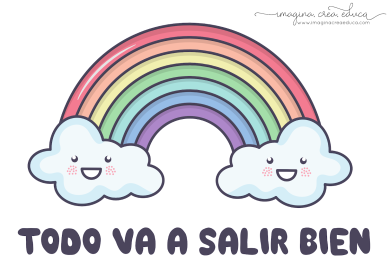 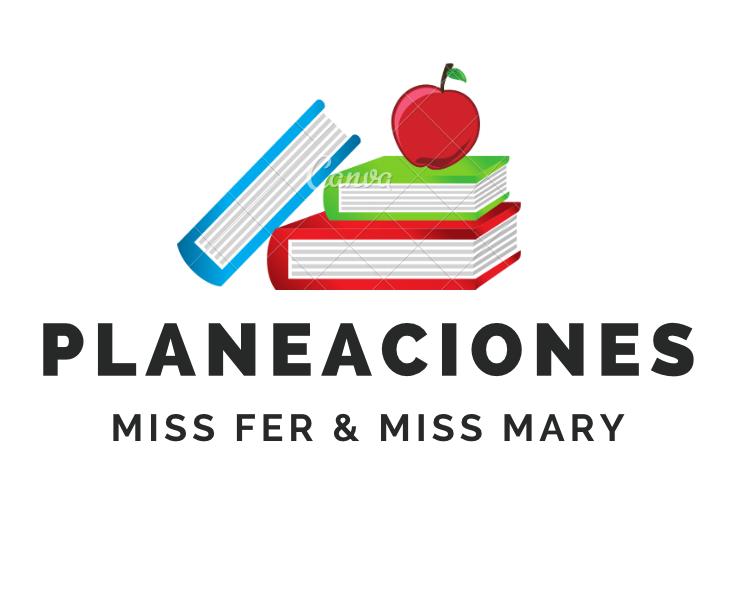 PLAN DE TRABAJOESCUELA PRIMARIA:__________________	QUINTO GRADO  *MAESTRA/O:___________________________NOTA: es importante que veas las clases por la televisión diariamente para poder realizar tus actividades. ANEXO #1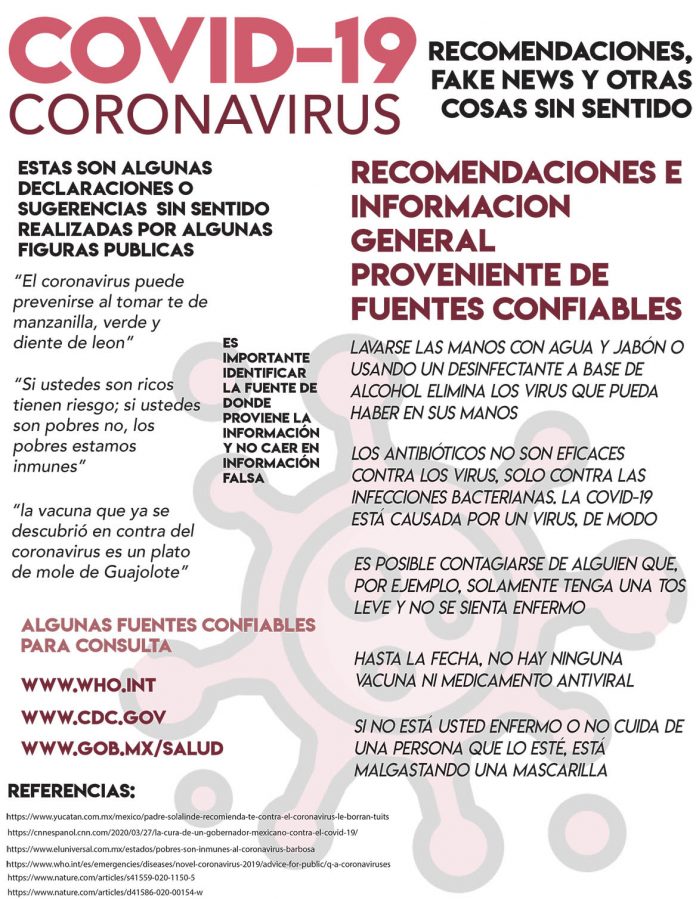 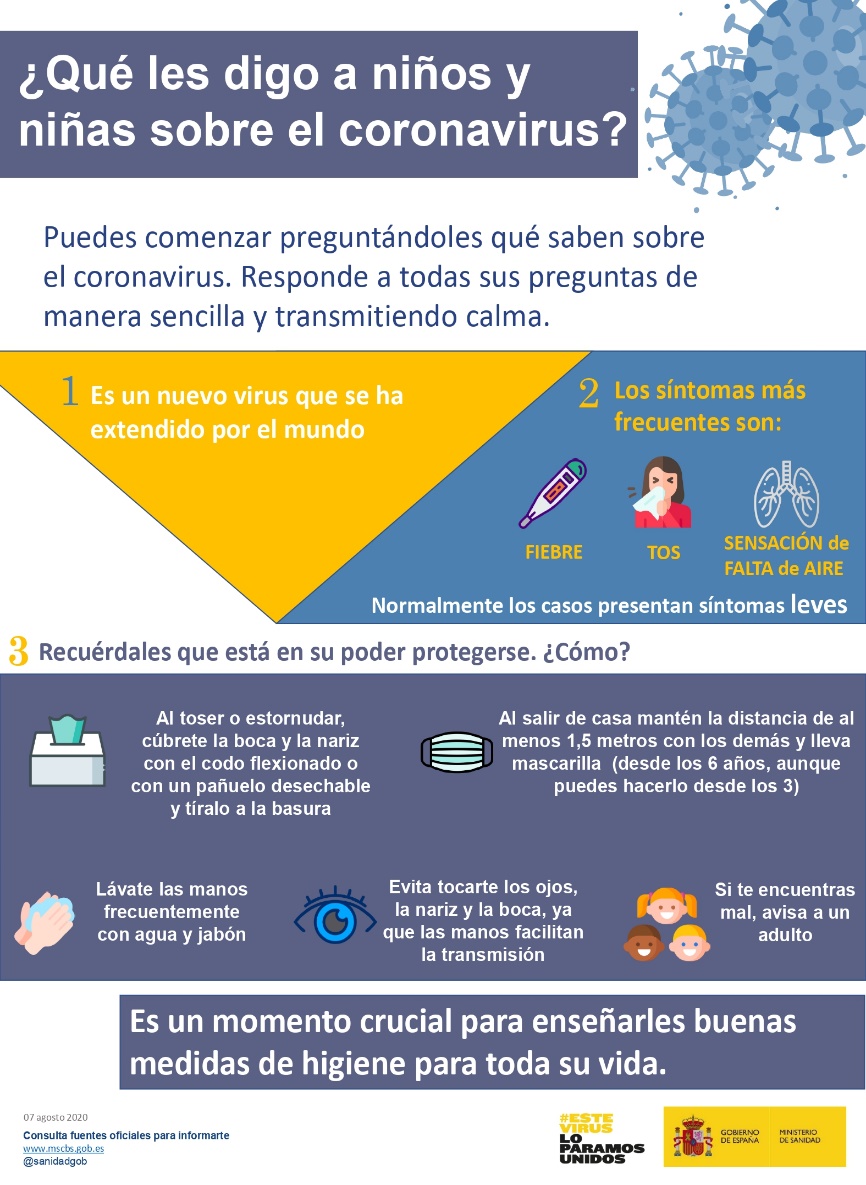 ANEXO #2Transporte internacional marítimoSe trata del medio de transporte más utilizado en las operaciones comerciales internacionales debido a su gran capacidad de carga y menor coste. A su vez, dentro del transporte marítimo existen dos grandes especializaciones: el transporte de carga fraccionada (también conocido como “carga general”), que lo suelen realizar los buques de línea regular, y el de carga masiva (o “a granel”), normalmente utilizado entre dos puntos con poco tráfico marítimo.Transporte internacional terrestreEste tipo de transporte internacional de mercancías ofrece la posibilidad de trasladar los productos de manera directa, rápida y económica, aunque no es posible cargar artículos demasiado voluminosos y su elección no es recomendable para trayectos de larga distancia.
Transporte internacional ferroviarioEste tipo de transporte internacional de mercancías es muy utilizado para envíos de larga distancia, debido a que su coste es menor que en el caso del transporte aéreo, pero tiene la desventaja de que la duración del trayecto es muy superior.El tren se suele usar para trasladar carga muy pesada y, además, no es necesario realizar ningún trasbordo, por lo que la mercancía siempre está situada en la misma unidad. Muchas empresas deciden enviar vagones completos con el fin de optimizar sus procesos de exportación y aprovechar el espacio disponible en este medio de transporte.Transporte internacional aéreoEs el medio de transporte más caro teniendo en cuenta el peso, pero su principal ventaja es la rapidez, por lo que se trata de una vía ideal para el transporte internacional de mercancías a larga distancia.En este caso, la logística es más sencilla que por vía marítima, mientras que la entrega se lleva a cabo en la terminal de carga correspondiente. Cabe destacar que, en el transporte internacional aéreo, el tipo de mercancías está limitado en tamaño y en peso debido a las dimensiones del avión.Transporte multimodalSe denomina así al transporte internacional de mercancías que se lleva a cabo utilizando dos o más medios. Su gestión es realizada por los Operadores de Transporte Multimodal (OTM), que suelen ser empresas o personas especializadas en este ámbito. El transporte multimodal cuenta con la ventaja de una disminución tanto en los costes como en la duración del trayecto, además de una reducción del número de robos y daños a las mercancías.EN EL ESFUERZO ESTA EL ÉXITO!RECONOCEMOS TU ESFUERZO DURANTE ESTA CONTINGENCIA, POR ESO QUEREMOS AGRADECER TU CONFIANZA Y PREFERNCIA.Por favor no distribuyas masivamente este material.MISS FER Y MISS MARY ESTAREMOS ENVIANDO EL PLAN EN FORMATO WORD CADA JUEVES.GRACIAS POR SU COMPRAASIGNATURAAPRENDIZAJE ESPERADOPROGRAMA DE TV ACTIVIDADESSEGUIMIENTO Y RETROALIMENTACIÓNLUNESEducación socioemocional Se involucra en las reacciones producidas por las emociones relacionadas con la sorpresa, y las regula de acuerdo con el estímulo que las provocan, así como al logro de metaspersonales y colectivasSorpresas inolvidablesImagina que faltan pocos días para tu cumpleaños, como eres un alumno bien portado, cumpliste con tus tareas y responsabilidades, ayudas en las labores del hogar, tendrás una fiesta sorpresa y tus familiares prometieron darte el regalo que deseas. Anota en tu cuaderno como reaccionarias al recibir un regalo que te gusta mucho.Envía evidencias de tus trabajos al whatsApp de tu maestro (a)NOTA: no olvides ponerle la fecha a cada trabajo y tú nombre en la parte de arriba.  LUNESCiencias naturales Distingue que al mezclar materiales cambian suspropiedades, como olor, sabor, color y textura, mientras que la masa permanece constante.Mezclas: ¿cuálespropiedades cambian ycuáles no?Se llama mezcla a los materiales compuestos por dos o varias sustancias, como cuando disuelves el café en agua o haces lodo con tierra y agua. Busca algunos materiales que utilices en casa que consideres que son mezclas. Escríbelos en tu cuaderno y anota cuales son los ingredientes que contiene. Por ejemplo:*Pasta de dientes: contiene flúor, carbonato de calcio, glicerol, sorbito. Envía evidencias de tus trabajos al whatsApp de tu maestro (a)NOTA: no olvides ponerle la fecha a cada trabajo y tú nombre en la parte de arriba.  LUNESGeografía Reconoce la distribución de los recursos minerales yenergéticos, así como los principales espacios industriales en los continentes.Minerales, energía y manode obra para la industriaLee los recuadros de las “Regiones industriales” que se encuentran en las páginas 122 y 123 de tu libro de texto y responde las siguientes preguntas en tu cuaderno:¿Por qué unos países se industrializan y otros no?¿Por qué consideran que hay nuevos países industrializados?¿Por qué México, el resto de Latinoamérica y África no están incluidos en las regiones industriales?Envía evidencias de tus trabajos al whatsApp de tu maestro (a)NOTA: no olvides ponerle la fecha a cada trabajo y tú nombre en la parte de arriba.  LUNESVida saludableEvalúa los factores que le impiden la prácticaconstante de actividades físicas y las opciones que tiene para superar dificultadesMis prioridadesContesta las siguientes preguntas en tu cuaderno:1.- ¿Cuáles deportes se practican en tu comunidad?2.- ¿Cuál de estos deportes es el que más te gusta o practicas?3.- ¿Actualmente se realizan estos deportes en tu comunidad?4.- ¿Qué causas consideras que impiden la realización de estos deportes en tu comunidad?5.- ¿De qué manera podemos mantenernos en forma sin salir de casa?Envía evidencias de tus trabajos al whatsApp de tu maestro (a)NOTA: no olvides ponerle la fecha a cada trabajo y tú nombre en la parte de arriba.  ASIGNATURAAPRENDIZAJE ESPERADOPROGRAMA DE TV ACTIVIDADESSEGUIMIENTO Y RETROALIMENTACIÓNMARTESMatemáticas Identifica la regularidad en sucesiones con números (incluyendo númerosfraccionarios) que tengan progresión aritmética, para encontrar términos faltantes o continuar la sucesión.Huevitos de colores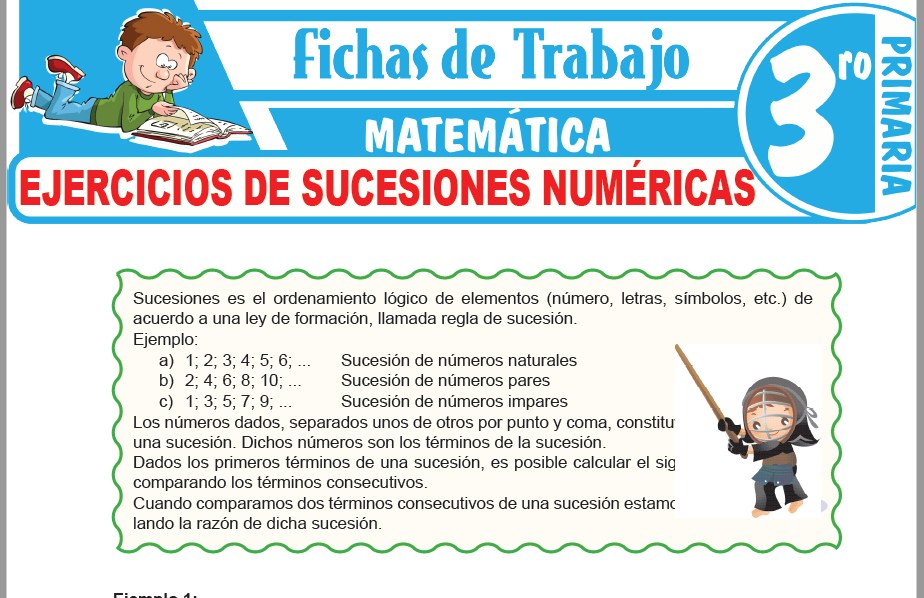 Completa la siguiente sucesión en tu cuaderno. 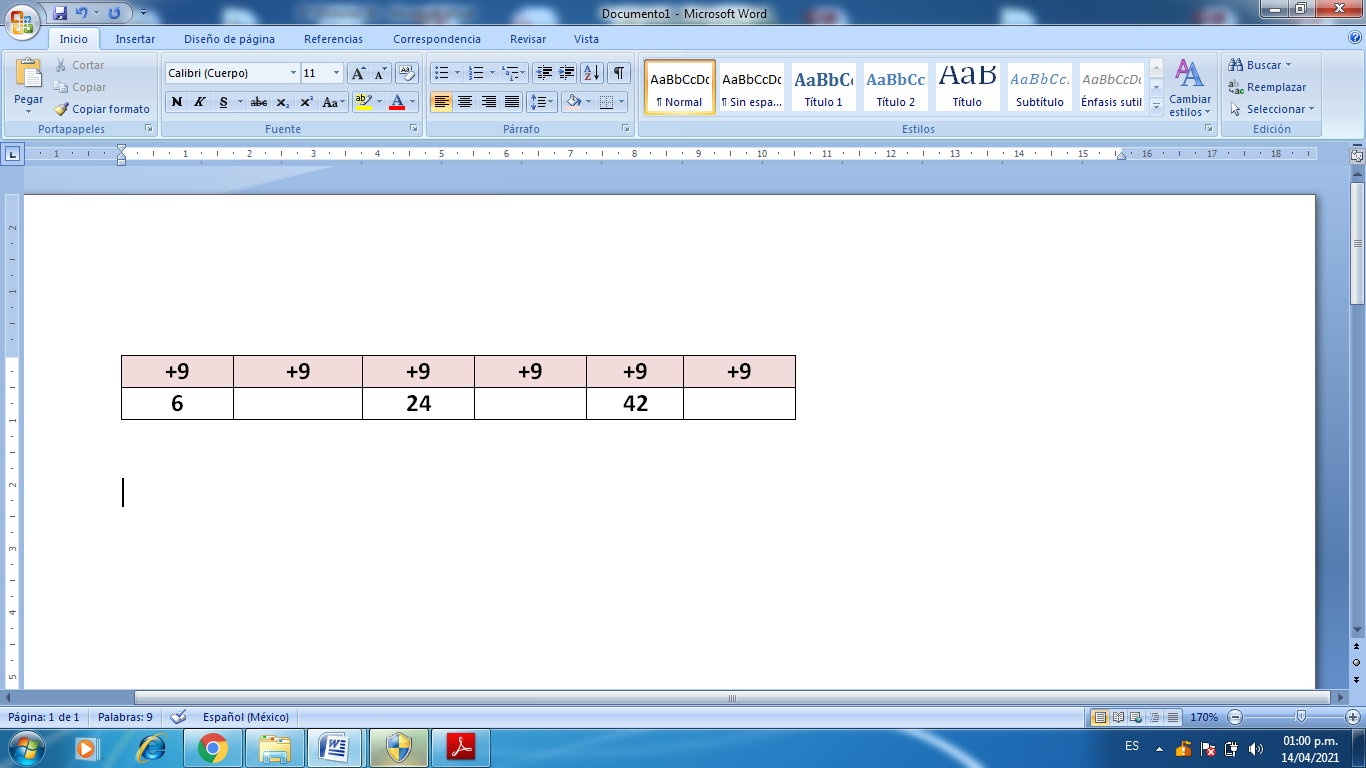 Posteriormente responde la lección “patrones numéricos” de la página 117 de tu libro de Matemáticas. Envía evidencias de tus trabajos al whatsApp de tu maestro (a)NOTA: no olvides ponerle la fecha a cada trabajo y tú nombre en la parte de arriba.  MARTESCiencias naturalesIdentifica mezclas de su entorno y formas de separarlas: tamizado, decantación o filtración.Técnicas para la separaciónde mezclasLee y analiza la página 90 de tu libro de Ciencias Naturales. Posteriormente responde la siguiente tabla en tu cuaderno. 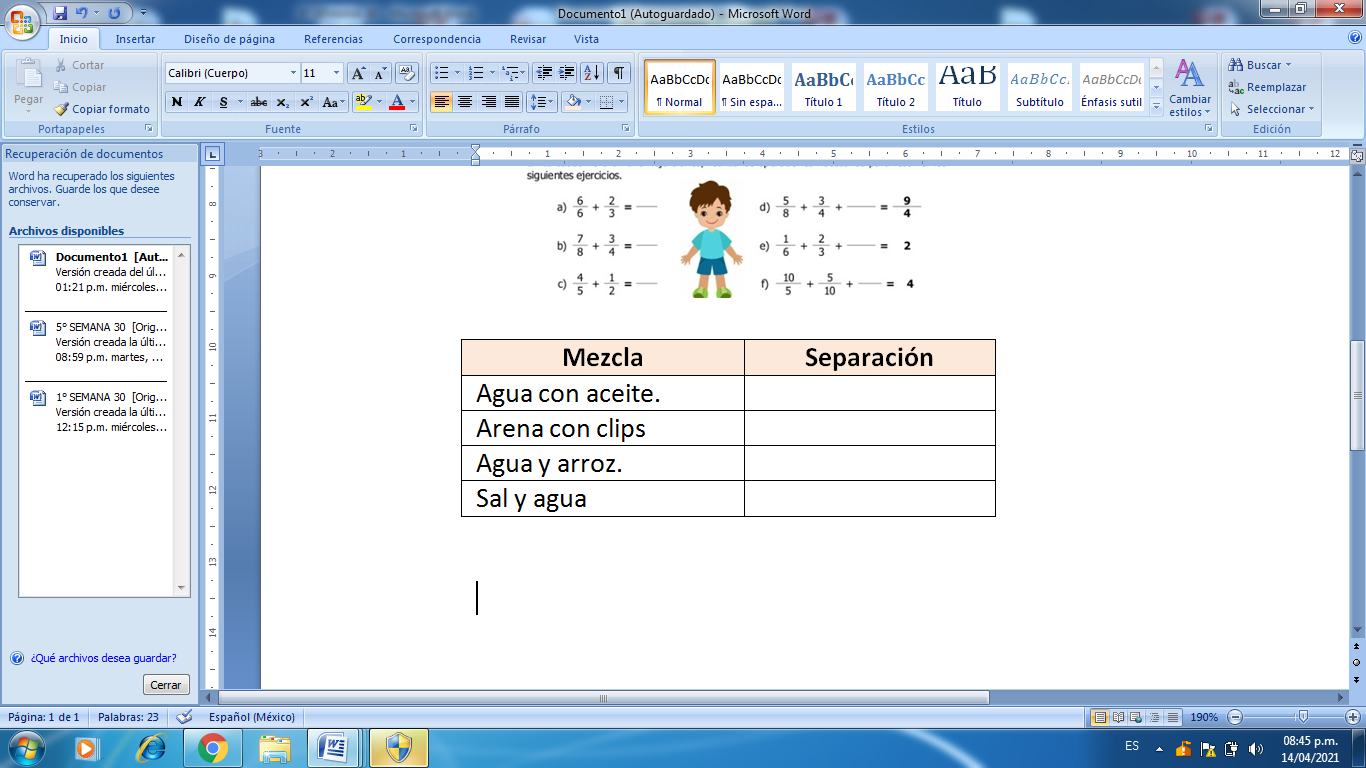 Envía evidencias de tus trabajos al whatsApp de tu maestro (a)NOTA: no olvides ponerle la fecha a cada trabajo y tú nombre en la parte de arriba.  MARTESLengua maternaIdentifica la relación entre los datos y los argumentosde un texto expositivoElegimos un tema para escribir un artículo dedivulgaciónBusca en internet, en libros o con tus familiares información sobre el tema “La pandemia por COVID-19”. Posteriormente anota en tu cuaderno la información que recabaste.Envía evidencias de tus trabajos al whatsApp de tu maestro (a)NOTA: no olvides ponerle la fecha a cada trabajo y tú nombre en la parte de arriba.  MARTESHistoria Explica algunas causas y consecuencias de la rebelión cristeraLa guerra cristeraAnaliza el tema “La Rebelión Cristera” que se encuentra en las páginas 121 y 122 de tu libro de texto y responde las siguientes preguntas en tu cuaderno:¿En qué consistía la limitación de la influencia de la iglesia en la constitución de 1917?¿Qué hicieron en respuesta las autoridades de la iglesia?¿Cómo se le llamo a este conflicto y en que estados se presenció?¿Qué establecía el acuerdo al que llegaron?¿Qué significa vejación?¿Cuál fue el punto de vista del presidente Plutarco Elías Calles sobre el problema con la iglesia?Envía evidencias de tus trabajos al whatsApp de tu maestro (a)NOTA: no olvides ponerle la fecha a cada trabajo y tú nombre en la parte de arriba.  ASIGNATURAAPRENDIZAJE ESPERADOPROGRAMA DE TV ACTIVIDADESSEGUIMIENTO Y RETROALIMENTACIÓNMIÉRCOLES Geografía Relaciona redes carreteras, férreas, marítimas y aéreas con el comercio y el turismo de los continentes.Las redes que nos conectanAnaliza el anexo #2 sobre los medios de transporte internacional, en tu cuaderno elabora un cartel donde escribas las características principales de cada medio de transporte y lo ejemplifiques con un dibujo según corresponda.Envía evidencias de tus trabajos al whatsApp de tu maestro (a)NOTA: no olvides ponerle la fecha a cada trabajo y tú nombre en la parte de arriba.  MIÉRCOLES Matemáticas Identifica la regularidad en sucesiones con números (incluyendo números fraccionarios) que tengan progresión aritmética, para encontrar términos faltantes o continuar la sucesión.¿Qué número sigue?Completa las siguientes sucesiones en tu cuaderno. 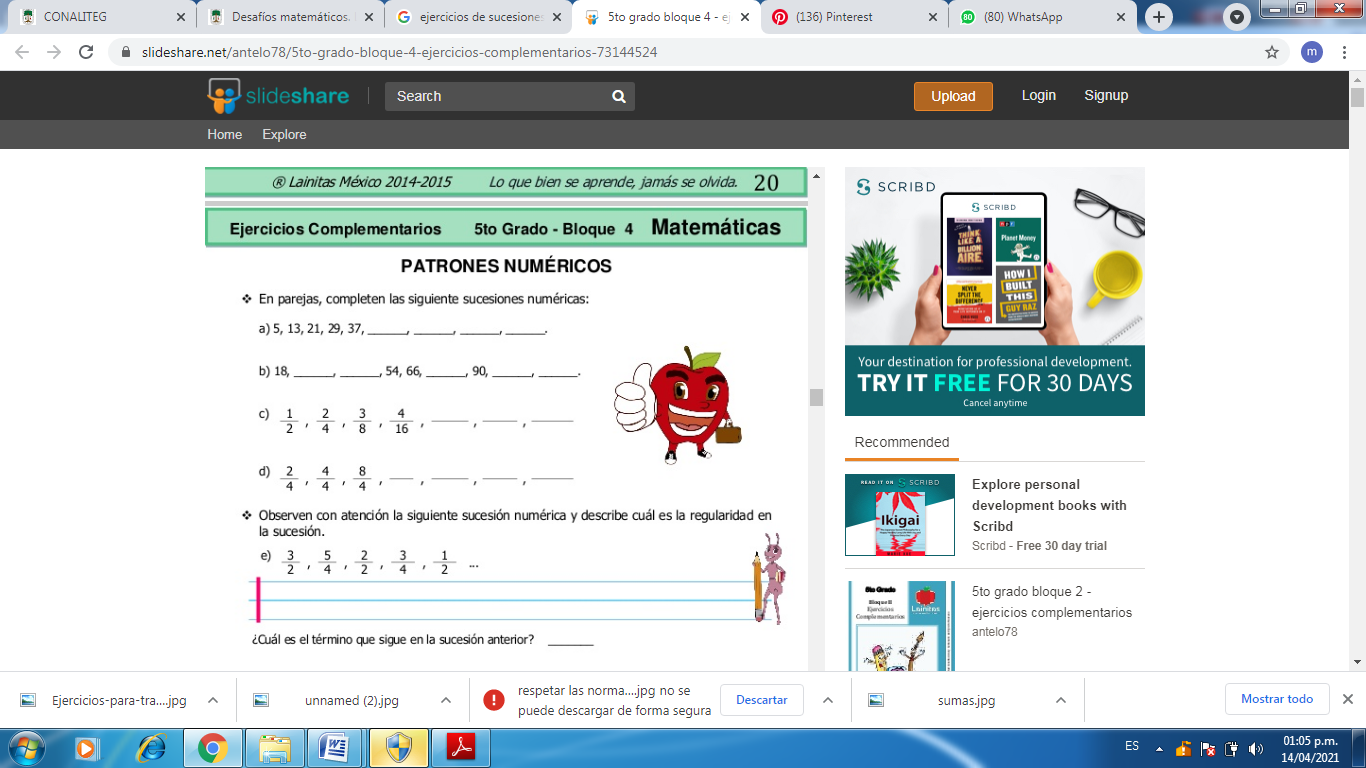 Posteriormente, responde la actividad “Uso de patrones” de la página 118 de tu libro de matemáticas. Envía evidencias de tus trabajos al whatsApp de tu maestro (a)NOTA: no olvides ponerle la fecha a cada trabajo y tú nombre en la parte de arriba.  MIÉRCOLES Formación Cívica y ética.Comprende la importancia de aplicar la justicia restaurativa ante una situación de injusticia en diferentes contextos.La reparación del daño enlas injusticiasLee y analiza la información de la página 92 de tu libro de formación Cívica y Ética. Responde las siguientes preguntas en tu cuaderno. 1.- ¿Fue justo separar a la población de piel negra y enviarlos a lugares excluidos?2.- ¿Cómo pueden reparar el daño causado a la población de piel negra?3.- ¿Qué opinas de haber encarcelado a Nelson Mandela?Envía evidencias de tus trabajos al whatsApp de tu maestro (a)NOTA: no olvides ponerle la fecha a cada trabajo y tú nombre en la parte de arriba.  MIÉRCOLES Lengua materna Identifica la relación entre los datos y los argumentos de un texto expositivo.Leer textos informativospara escribir un artículode divulgaciónAnaliza los artículos de divulgación sobre el COVID- 19 que se encuentran en el anexo #1 y escribe en tu cuaderno las características más relevantes que rescataste de dicha información.Envía evidencias de tus trabajos al whatsApp de tu maestro (a)NOTA: no olvides ponerle la fecha a cada trabajo y tú nombre en la parte de arriba.  MIÉRCOLES Cívica y Ética en dialogo Comprende la importancia de aplicar la justicia restaurativa ante una situación de injusticia en diferentes contextosValores de la justiciarestaurativa: empatía ydiálogoCopia la siguiente información en tu cuaderno. 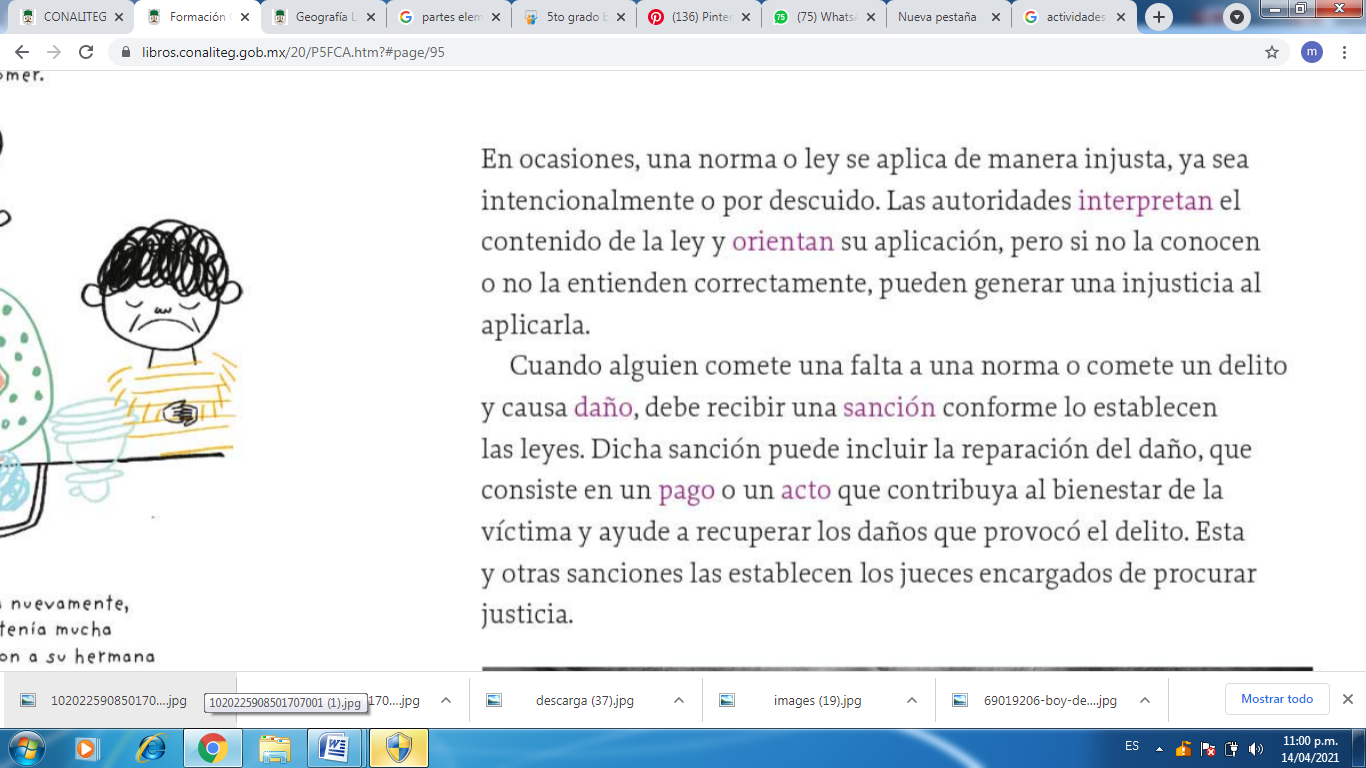 Envía evidencias de tus trabajos al whatsApp de tu maestro (a)NOTA: no olvides ponerle la fecha a cada trabajo y tú nombre en la parte de arriba.  ASIGNATURAAPRENDIZAJE ESPERADOPROGRAMA DE TV ACTIVIDADESSEGUIMIENTO Y RETROALIMENTACIÓNJUEVESMatemáticas Resuelve problemasque impliquen sumas o restas de fraccionescomunes con denominadores diferentes.Los mándalas y las fracciones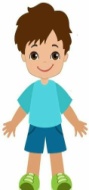 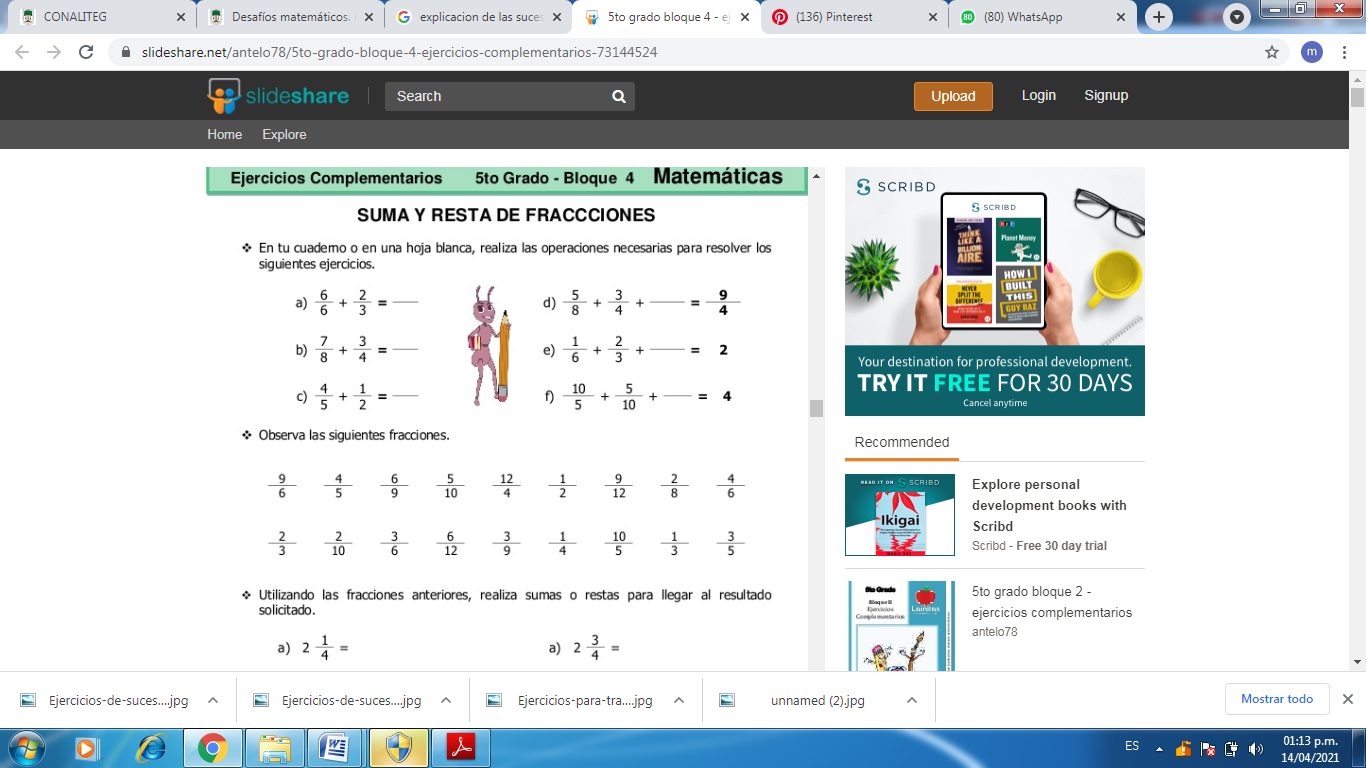 Envía evidencias de tus trabajos al whatsApp de tu maestro (a)NOTA: no olvides ponerle la fecha a cada trabajo y tú nombre en la parte de arriba.  JUEVESHistoria  Identifica las causas de la lucha por el poder entre los caudillos pos revolucionarios y las condiciones en que se creó el Partido Nacional Revolucionario (PNR) y elsurgimiento de los partidos de oposición.Rumbo a la democraciaAnaliza el tema “La creación y consolidación del PNR y el surgimiento de nuevos partidos” que se encuentra en las páginas 123 y 124 de tu libro de texto. Subraya las ideas principales de la lectura y escríbelas en tu cuaderno.Envía evidencias de tus trabajos al whatsApp de tu maestro (a)NOTA: no olvides ponerle la fecha a cada trabajo y tú nombre en la parte de arriba.  JUEVESLengua Materna Identifica las características y función de los artículos de divulgación.Nuestro artículo de divulgaciónRealiza en tu cuaderno un bosquejo sobre tu artículo de divulgación, clasificaremos la información que investigaste anteriormente para darle cuerpo a nuestro artículo, el cual debe de contenerTítulo: _________________________(debe ser corto, atractivo y estar relacionado con el contenido del escrito)Nombre de los autores: ______________________________Resumen: _________________________________________(se presenta de manera breve y concisa el contenido del artículo)Introducción: ________________________________________(se exponen los objetivos del estudio. Tiene que ser clara y original)Materiales y métodos: ________________________________(se describen todos los procedimientos metodológicos involucrados en la investigación y los recursos con los que se contó)Resultados: _________________________________________(presentación de los resultados de la investigación, pueden ser datos, estadísticas, gráficos, esquemas, mapas y fotos que refuercen la explicación de los conceptos científicos. Deben estar expresados con un lenguaje claro y congruente)Discusión: __________________________________________(se analizan los resultados que se presentaron, se reflexiona sobre si se alcanzaron los objetivos)Referencias: ______________________________________(Es la lista de las fuentes consultadas)Envía evidencias de tus trabajos al whatsApp de tu maestro (a)NOTA: no olvides ponerle la fecha a cada trabajo y tú nombre en la parte de arriba.  JUEVESArtes Opina sobre elproceso y los resultados obtenidos en relación con la presentación de una pieza teatral.La flauta transversal conErnesto DiezElabora en tu cuaderno una pequeña obra de teatro en donde involucres el virus Covid-19.Envía evidencias de tus trabajos al whatsApp de tu maestro (a)NOTA: no olvides ponerle la fecha a cada trabajo y tú nombre en la parte de arriba.  JUEVESEducación Física Valora sus habilidades y destrezas motrices alparticipar en situaciones de juego e iniciación deportiva, lo que le permite sentirse y saberse competente.Actualizando misaprendizajesResponde la siguiente pregunta:1.- ¿Por qué es importante realizar ejercicio físico?2.- ¿Además del ejercicio físico, que otras acciones ayudan a tener un cuerpo y mente sana. Escribe en tu cuaderno 3 ejercicios que puedes realizar en casa y sirven para mantenernos sanos. Envía evidencias de tus trabajos al whatsApp de tu maestro (a)NOTA: no olvides ponerle la fecha a cada trabajo y tú nombre en la parte de arriba.  JUEVESEnvía evidencias de tus trabajos al whatsApp de tu maestro (a)NOTA: no olvides ponerle la fecha a cada trabajo y tú nombre en la parte de arriba.  ASIGNATURAAPRENDIZAJE ESPERADOPROGRAMA DE TV ACTIVIDADESSEGUIMIENTO Y RETROALIMENTACIÓNVIERNESLengua materna Analiza laimportancia de planificar una investigaciónLenguas y culturas en movimientoCon ayuda de tus familiares responde las siguientes preguntas en tu cuaderno:¿Existe algún grupo indígena o etnia en tu comunidad?¿Qué lenguas conoces que se hablan en tu estado?¿Por qué es importante respetar las costumbres y creencias de las personas?¿Qué crees que enriquece culturalmente un país?¿Qué propondrías para preservar las tradiciones de las distintas culturas que existen en nuestro país? Envía evidencias de tus trabajos al whatsApp de tu maestro (a)NOTA: no olvides ponerle la fecha a cada trabajo y tú nombre en la parte de arriba.  VIERNESMatemáticas Resuelve problemas que impliquen sumas orestas de fracciones comunes con denominadores diferentesDescubro los valores delos símbolosResuelve en tu libro de texto el desafío matemático #63 “Una escalera de Diez” que se encuentra en la página 119.Envía evidencias de tus trabajos al whatsApp de tu maestro (a)NOTA: no olvides ponerle la fecha a cada trabajo y tú nombre en la parte de arriba.  VIERNESEducacion socioemocional Evalúa las diversas causas de las emociones relacionadas con el enojo, identifica la intensidad de cada una  y cómo las puede aprovechar para el bienestar propio y de los demás.Enojo con causa igual asolución pensadaCompleta las frases según tu sentir. 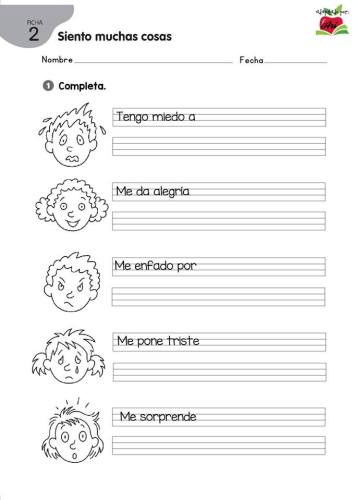 Envía evidencias de tus trabajos al whatsApp de tu maestro (a)NOTA: no olvides ponerle la fecha a cada trabajo y tú nombre en la parte de arriba.  VIERNESVida saludable Analiza críticamente la influencia de la publicidad en sus hábitos de consumo de alimentos procesados y bebidas azucaradas.Mi anuncio saludableRecuerdas los elementos que debe tener un anuncio?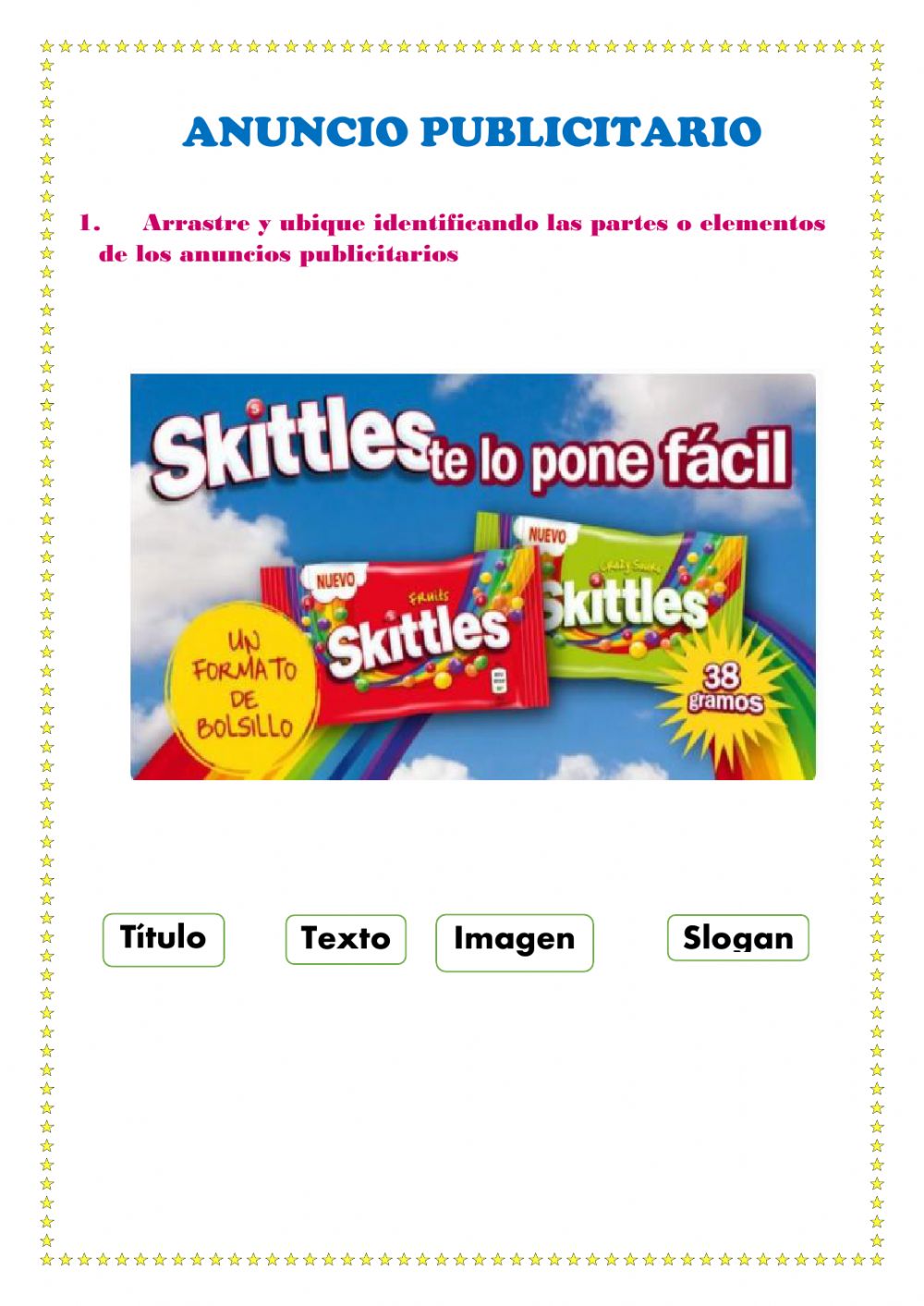 Elabora en tu cuaderno un anuncio publicitario sobre alimentos saludables.Envía evidencias de tus trabajos al whatsApp de tu maestro (a)NOTA: no olvides ponerle la fecha a cada trabajo y tú nombre en la parte de arriba.  